




1) Определение основных организационных механизмов, реализуемых в НОУ «УМЦ «АЛЬГОЛЬ»   для обучения по индивидуальному учебному плану.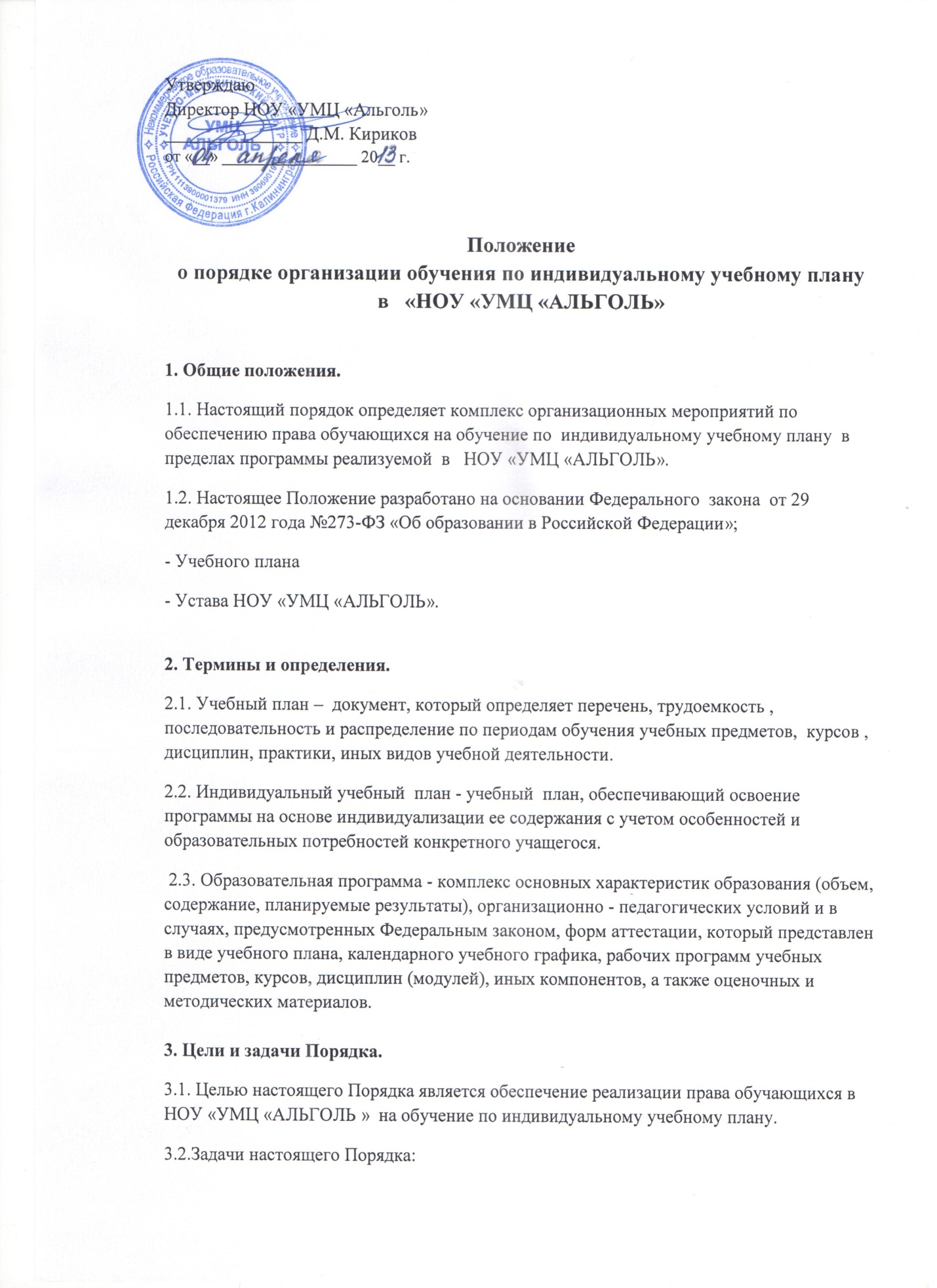 2) Обеспечение возможности обучения по индивидуальному учебному плану  в соответствии с установленными требованиями.3) Обеспечение соответствия индивидуального учебного плана требованиям государственного образовательного стандарта.4) Определение ответственности педагогических работников общеобразовательного учреждения при обучении по индивидуальному учебному плану.
4. Организационные механизмы, реализуемые в «Учебно-методическом центре «Альголь »  в целях обучения по индивидуальному учебному плану.4.1. К основным организационным механизмам, реализуемым в НОУ «УМЦ «АЛЬГОЛЬ» с целью соблюдения права обучающихся на обучение по индивидуальным учебным планам относятся: - информирование  о праве обучающихся на обучение по индивидуальному учебному плану;- выявление особенностей и образовательных потребностей обучающегося, необходимых для разработки индивидуального учебного плана;- разработка индивидуальных образовательных программ в соответствии с индивидуальными учебными планами; - организация обучения по индивидуальному учебному плану в строгом соответствии с требованиями государственных образовательных стандартов;- работа внутри педагогического коллектива учреждения по технологии разработки и реализации индивидуальных учебных планов.
5. Последовательность действий участников образовательных отношений при составлении индивидуального учебного плана.5.1. В НОУ «УМЦ «АЛЬГОЛЬ»   обучающиеся  информируются руководителем о возможности обучения по индивидуальному учебному плану в соответствии с установленными требованиями, в том числе с требованиями, установленными настоящим Порядком.5.2. При желании обучающегося  обучаться по индивидуальному учебному плану в  НОУ «УМЦ «АЛЬГОЛЬ»  осуществляется составление учебного плана в соответствии с настоящим Порядком.5.3. При составлении индивидуального учебного плана преподаватель предлагает обучающемуся  ознакомиться:- с федеральным государственным образовательным стандартом соответствующего уровня образования;- с предлагаемыми в  НОУ «УМЦ «АЛЬГОЛЬ» примерными учебными планами;- с порядком работы по составлению учебного плана в дальнейшем и условиями его реализации.5.4. На основании полученной информации обучающийся решает о необходимости обучаться по индивидуальному учебному плану.5.5. Выбор предметов, учебных курсов для включения в индивидуальный учебный план осуществляется с использованием форм поддержки составления и реализации индивидуального учебного плана, указанных в разделе 10 настоящего Порядка.5.6. На любом из этапов подготовки индивидуального учебного плана при необходимости с обучающимся проводятся все необходимые консультации с соответствующими представителями педагогического коллектива.
                                                                                                                                                                                                        5.7. После согласования  окончательный вариант учебного плана передаѐтся  лицу, ответственному за составление и реализацию индивидуальных учебных планов.5.9. Индивидуальный учебный план согласовывается ответственным лицом  и утверждается руководителем НОУ «УМЦ «АЛЬГОЛЬ».5.10. Конкретные сроки составления и утверждения индивидуальных учебных планов устанавливаются приказом руководителя НОУ «УМЦ «АЛЬГОЛЬ».
 6. Поддержка реализации индивидуального учебного плана. 6.1. В НОУ «УМЦ «АЛЬГОЛЬ» используются следующие формы поддержки реализации индивидуальных учебных планов: - тьюторство; - консультирование. 6.2. Тьюторство. Под тьюторством понимается как осуществление общего руководства самостоятельной внеаудиторной работой обучающихся, так и форма воспитательной работы. В основу тьюторства положены индивидуальный подход к обучающемуся и помощь в организации учебного процесса. 6.3. Педагог-тьютор осуществляет педагогическое сопровождение обучающихся: - анализирует познавательные интересы, намерения, потребности, личные устремления обучающегося. 6.4. Задачи педагога-тьютора: - помощь обучающимся в получении максимальной отдачи от учебы; - отслеживание хода учебы обучающегося по индивидуальному учебному плану; - организация обратной связи по выполненным заданиям;  - предоставление возможности связываться с ним при необходимости посредством личного контакта, электронной почты и компьютерных конференций. 6.5. Консультирование – это особым образом организованное взаимодействие между педагогом-консультантом и обучающимся, направленное на разрешение проблем и внесение позитивных изменений в деятельность обучающегося. При консультировании отсутствует традиционное изложение материала преподавателем, обучающая функция заменяется консультированием, которое может осуществляться как при непосредственном контакте, так и при опосредованном средствами новых информационных технологий. Консультирование сосредоточено на решении конкретной проблемы.  6. Выбор и использование указанных в п. 6.1. форм поддержки реализации индивидуальных учебных планов осуществляется в НОУ «УМЦ «АЛЬГОЛЬ»,  с учётом личностных особенностей обучающегося, а так же с учѐтом особенностей конкретного индивидуального учебного плана.7. Ответственность. 7.1. Ответственность за составление и реализацию индивидуального учебного плана несут участники образовательных отношений в порядке установленном действующим законодательством. 7.2. В общеобразовательном учреждении приказом руководителя организации назначается ответственное лицо за координацию работы по составлению и реализации индивидуальных учебных планов. 7.3. Ответственное лицо за координацию работы по составлению и реализации индивидуальных учебных планов в НОУ «УМЦ «АЛЬГОЛЬ»:7.3.1. Назначается приказом руководителя НОУ «УМЦ «АЛЬГОЛЬ»; 7.3.2. Обеспечивает: - организацию работы в НОУ «УМЦ «АЛЬГОЛЬ» по информированию обучающихся   о возможности обучения по индивидуальным учебным планам;- организацию работы с педагогическими работниками  по составлению и реализации индивидуальных учебных планов в строгом соответствии с федеральными государственными образовательными стандартами; - контроль за реализацией индивидуальных учебных планов; - решение иных вопросов, связанных с составлением и реализацией индивидуальных учебных планов в НОУ «УМЦ «АЛЬГОЛЬ». 7.3.3. Руководствуется в своей деятельности: - требованиями действующего законодательства и иных нормативно- правовых актов в сфере образования; - приказами и распоряжениями руководителя НОУ «УМЦ «АЛЬГОЛЬ»; - уставом НОУ «УМЦ «АЛЬГОЛЬ» и принятыми в нѐм локальными нормативными актами; - настоящим Порядком.